中一  試閱文章主題：中國飲食面面觀  〈古代士大夫與市井的飲食生活〉中國飲食面面觀 八大菜系    經濟地位、社會環境、文化教養、宗教信仰等，都對人們飲食有影響。古代社會是個金字塔型社會，處於頂端的是皇室宮廷，其下是豪門貴族、文人士大夫、市井百姓、貧苦農民。不同階層的人無論在食物種類、進餐習慣或使用的器具方面，都有差異，反映不同階層的生活文化和精神面貌。
　　其中，士大夫指古時的官員，也指沒有官職，但在社會上有名聲的讀書人。他們的經濟地位或生活水平雖比不上貴族，但大多也衣食不愁，有餘裕的時間和精力研究生活藝術。他們有較高的文化教養和敏銳的審美感受，並對豐富的精神生活有所追求，這些都反映到他們的飲食生活中。士大夫一般注重飲食衞生，講究飯菜味道，喜歡素食與鮮味，以及進餐時的環境氛圍，但不主張奢靡浪費。許多講究注重飲饌（粵[賺]，普[zhuàn]）的士大夫可以說是「美食家」。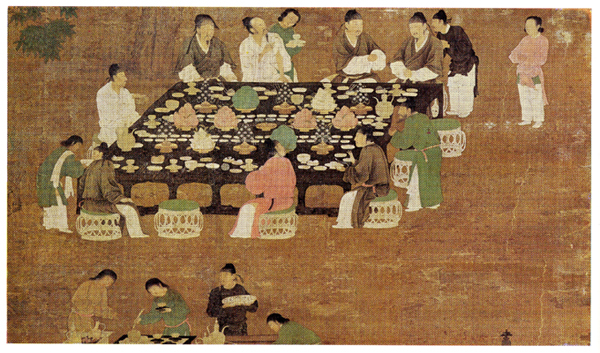     至於市井，在古代指城市城鎮的市場，也代表一般中下階層的平民。平民通常在市井進行買賣交易，食品是其中一類。戰國時有「伊尹（商代政治家，也被稱為中華廚祖）酒保，太公（姜太公）屠牛」之說，反映販賣酒肉可能是市井最早的飲食行業。
    隨着城市發展，市場上食品種類繁多，還出現讓人點菜和休息的酒館和飯店。兩宋時期，城市改為街巷制，慢慢演變成商業街，飲食行業空前繁榮。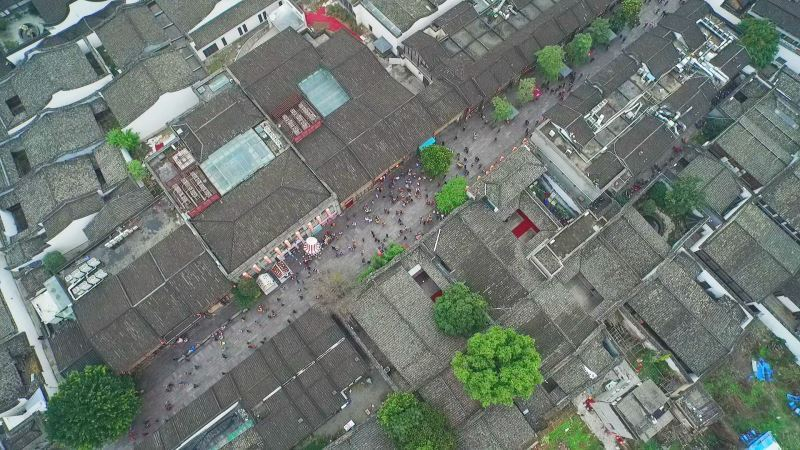 文人雅士的飲食觀
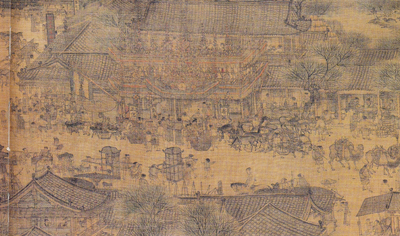 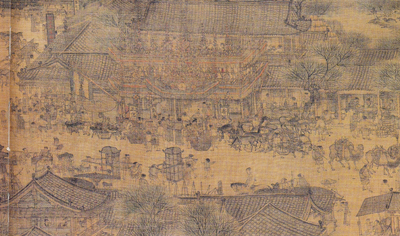     宋朝雖然是中國歷史上經濟發達、工商貿易
活躍的朝代，但是當時社會地位較高的文人一般
宣揚「清、真、簡」的飲食觀。士大夫追求飲食
「淡泊素雅」的飲食態度，例如文學家、書法家
黃庭堅的《士大夫食時五觀》說：「計功多少，
量彼來處。」指出田家耕作勞苦，桌上一粥一飯
，是經過耕種、收穫、淘洗、炊煮等許多勞動才
獲得的，因此進食前要時常思量糧食來處，不可
浪費。宋代市井的飲食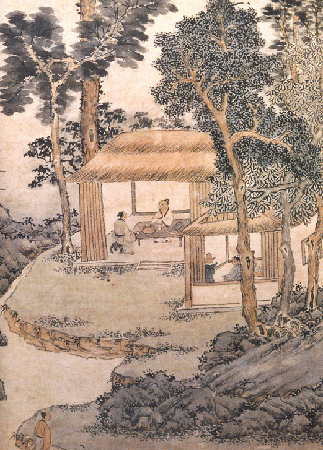 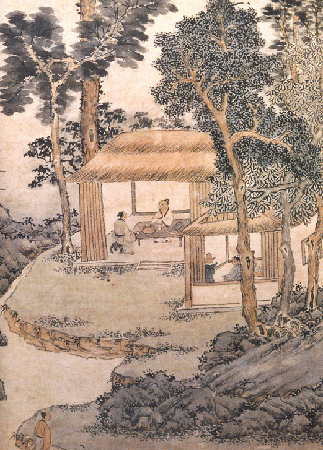 明代市井的點心小吃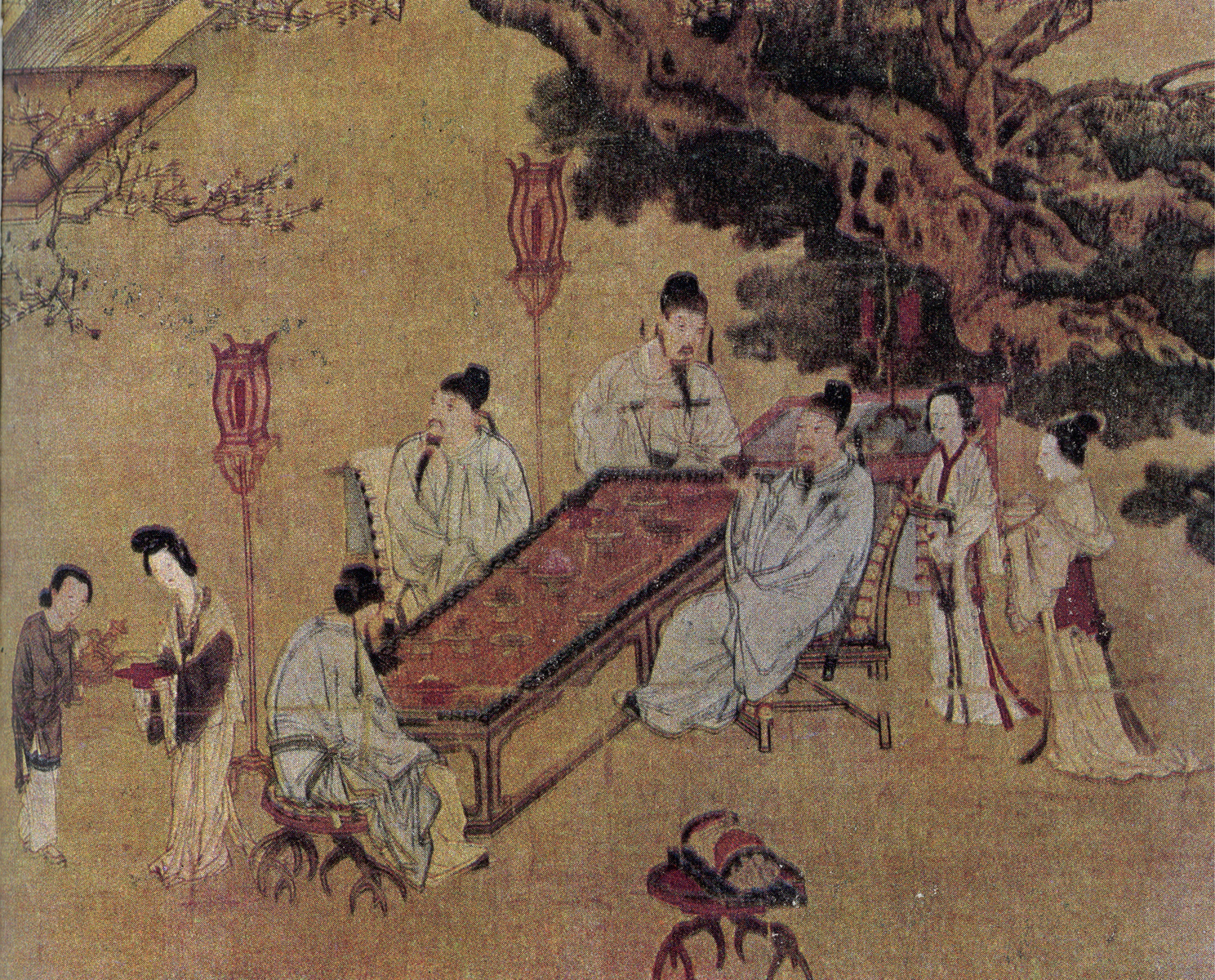 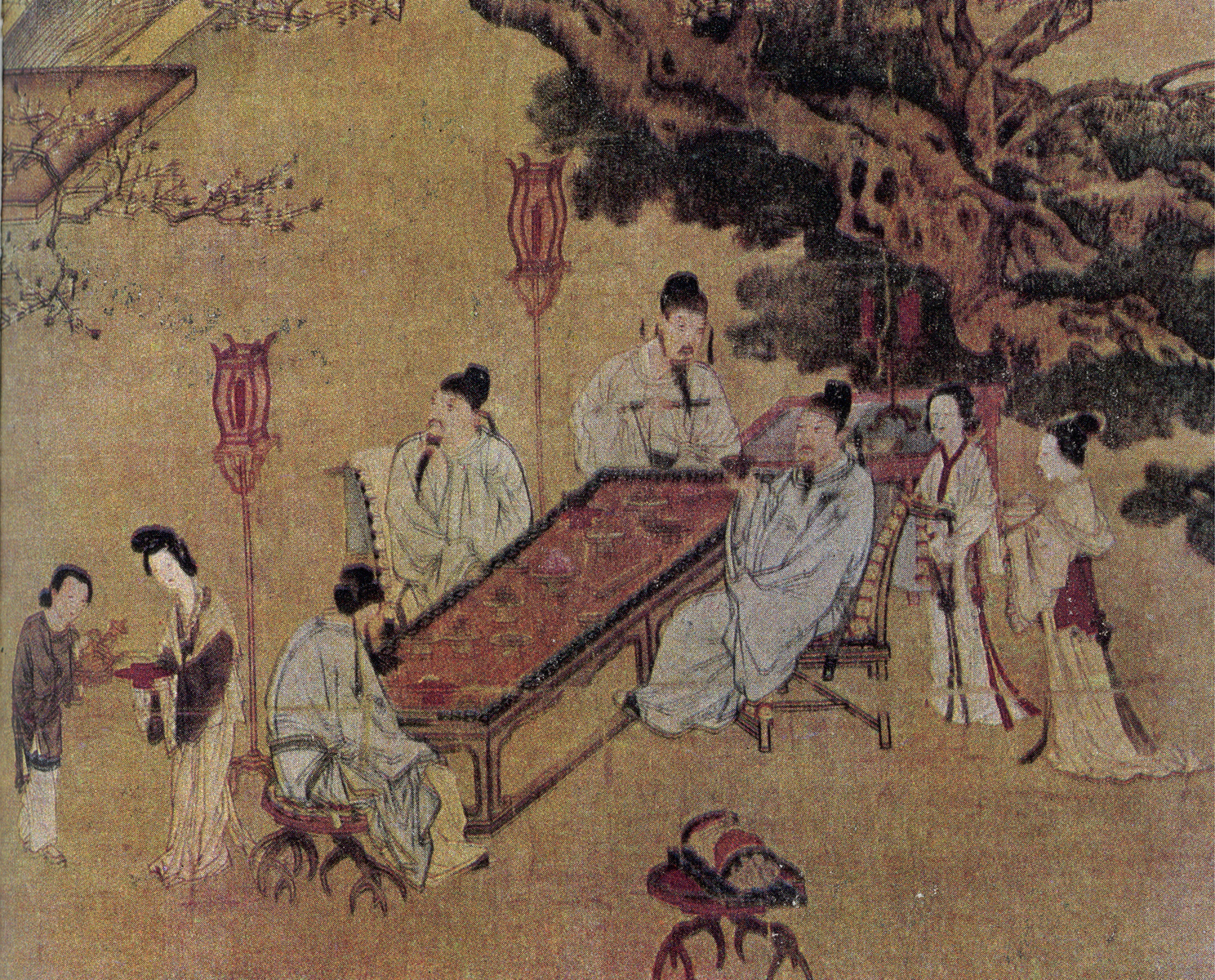     市井是商人賈販活動的場所，他們來去匆匆，小吃就能滿足他們快餐的需要。《金瓶梅》中涉及很多點心小吃，其中甜食多為糕餅，一般在喝茶時作為點心，或在匆忙中聊以充飢，或禮儀往來中作為禮品。這些小吃多是能夠當飯吃的快餐，價格也比較便宜，是大眾化的食品，直到今天，點心小吃對我們的用處，以及我們吃點心的習慣，仍大致相同，反映傳統文化一脈相承。作者：王學泰教授（原文經過刪改）問題1. 以下哪一項不是古代「士大夫」所指的人？A. 皇帝的宗室貴族。B. 擔當官員的人。C. 社會地位在豪門貴族以下，但在市井百姓以上的人。D. 沒有官職，但在社會上有名聲的讀書人。答案：A2. 一般而言，以下哪一項不是士大夫階層的飲食文化特點？A. 注重飲食衞生。B. 重視進餐時的環境氣氛。C. 主張舉行奢華的宴飲，以顯身份地位。D. 講究菜式的味道。答案：C3. 以下哪一項符合宋朝文人的飲食觀？①飲食追求簡樸、清淡。②強調要珍惜食物。③要親自種植自己吃的糧食。④進餐時安排歌舞陪伴，聊以解憂。A. ①②B. ①②③C. ②③④D. 以上各項。答案：A4. 甚麼事情可以反映宋朝時飲茶風氣盛行？①多位皇帝喜愛喝茶。②皇室經常以茶作為給近臣及外邦的賞賜。③百姓愛喝茶，認為茶好比米鹽等必需品。④茶肆林立。A. ①②③B. ①②④C. ②③④D. 以上各項。答案：D5. 以下哪一項不是《金瓶梅》書中提及點心小吃的作用？A. 在喝茶時作為點心。B. 作為禮品互相送贈。C. 繁忙時用以充飢。D. 作為貢品，送給朝廷。答案：D詞句一分鐘一脈相承
一脈相承是一個成語，意思是同一血統、派別世代相承流傳下來，也比喻某種思想、行為或學説之間有繼承關係。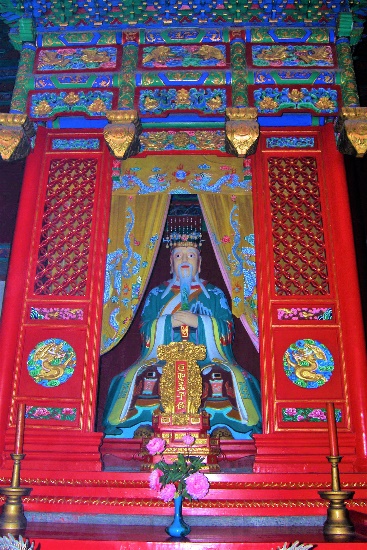 例句：孟子學說是承接孔子學說，一脈相承而有所發揮。延伸學習貴府的飲食生活  https://chiculture.org.hk/tc/china-five-thousand-years/2696